Instituto Parroquial Nuestra Señora del Valle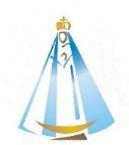 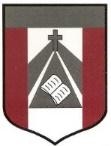 Manos a la obra!!! Creamos Nuestra primera  Infografía en Canva.comVideo explicativo de uso de la herramienta: https://www.loom.com/share/8a927acbf6f343e787bc5d451ce54f71Recorda que podés  realizar la INFOGRAFÍA sobre un tema que te guste: una receta de comida, la vida de un artista favorito, la historia de un cuento, etc. Colocar imágenes, textos, títulos y todo lo que te parezca necesarioMUCHA SUERTE!4º GradoProfesora: Carolina Cáceresmailto:ccaceres@institutonsvallecba.edu.ar